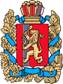 ОКТЯБРЬСКИЙ СЕЛЬСКИЙ СОВЕТ ДЕПУТАТОВБОГУЧАНСКОГО РАЙОНАКРАСНОЯРСКОГО КРАЯРЕШЕНИЕ18.03.2021 г.                              п. Октябрьский                                      № 50/140Об избрании старостыОктябрьского сельсоветаВ соответствии сФедеральным законом от 06.10.2003 № 131-ФЗ «Об общих принципах организации местного самоуправления в Российской Федерации», в целях реализации ст.37.3  Устава Октябрьского сельсовета по представлению схода граждан сельских населённых пунктов МО Октябрьского сельсовета из числа лиц, проживающих на территории данных сельских населённых пунктов и обладающих активным избирательным правом"Об основных гарантиях избирательных прав и права на участие в референдуме граждан Российской Федерации" от 12.06.2002 N 67-ФЗ, Устава Октябрьского сельсовета Совета депутатовРЕШИЛ:1.Назначить старостой Муниципального образования Октябрьский сельсовет Романова Валерия Андреевича.2. Администрации Октябрьского сельсовета оформить и выдать служебное удостоверение старосты Муниципального образования Октябрьский сельсовет.3. Контроль за исполнением настоящего решения возлагаю на себя.4.Настоящее решение  вступает в силу со дня его официального опубликования в печатном издании «Вестник депутата» и подлежит размещению на официальном сайте администрации Октябрьского сельсовета www.oktyabrsky-adm.ru.Председатель Октябрьскогосельского Совета депутатов                                              С.М. МарченкоГлава Октябрьского сельсовета                                               Р.А. Нельк